АДМИНИСТРАЦИЯ  ПУДОВСКОГО  СЕЛЬСКОГО  ПОСЕЛЕНИЯПОСТАНОВЛЕНИЕ22.03.2016                                                                                                                                №  21с. ПудовкаКривошеинский районТомская областьОб утверждении Административного регламента  предоставления  муниципальной услуги «Выдача разрешения на движение тяжеловесных  транспортных  средств,  крупногабаритных  транспортных  средств по  маршрутам,  проходящим полностью или частично по  дорогам местного значения в границах муниципального образования»         В соответствии с Федеральным законом от 27 июля 2010 года  № 210-ФЗ «Об организации предоставления государственных и муниципальных услуг», Федеральным законом от 08 ноября 2007 года № 257-ФЗ «Об автомобильных дорогах  и о дорожной деятельности в Российской Федерации и о внесении изменений в отдельные законодательные акты Российской Федерации», Федеральным законом от 13 июля  2015 года № 248-ФЗ «О внесении изменений в Федеральный закон «Об автомобильных дорогах и дорожной деятельности в Российской Федерации и о внесении изменений в отдельные законодательные акты Российской Федерации»ПОСТАНОВЛЯЮ:Утвердить  Административный регламент предоставления муниципальной услуги«Выдача разрешения на движение тяжеловесных транспортных средств, крупногабаритных транспортных средств по  маршрутам,  проходящим полностью или частично по  дорогам местного значения в границах муниципального образования», согласно приложению.Постановление Администрации Пудовского сельского поселения от 03.06.2015   № 42 «Об утверждении Административного регламента предоставления муниципальной услуги «Выдача разрешения на автомобильные перевозки тяжеловесных грузов, крупногабаритных грузов по маршрутам, проходящим полностью или частично по дорогам местного значения в границах муниципального образования», считать утратившим силу.       3. Настоящее постановление опубликовать в Информационном бюллетенеПудовского сельского поселения и разместить на официальном сайте Пудовского сельского поселения, в информационно – телекоммуникационной сети «Интернет».        4. Настоящее постановление вступает в силу с даты его официального опубликования.       5. Контроль за исполнением настоящего постановления возложить на специалиста  по ЖКХ, ГО и ЧС Администрации Пудовского сельского поселения.  Глава  Пудовского сельского поселения                                          (Глава Администрации)                                                                                  Ю.В.СевостьяновПехтелёва Л.В.4 64 31ПрокуратураШабунин А.А.Дело № 02-04Приложение                                                                                                                          к постановлению Администрации                                                                                                          Пудовского  сельского поселения                                                                                                                         от 22.03.2016 № 21АДМИНИСТРАТИВНЫЙ РЕГЛАМЕНТпредоставления муниципальной услуги «Выдача разрешения на движение тяжеловесных транспортных средств,  крупногабаритных транспортных средств по  маршрутам,  проходящим полностью или частично по  дорогам местного значения в границах муниципального образования» 1. Общие положенияПредмет регулирования административного регламента предоставления муниципальной услугиАдминистративный регламент предоставления муниципальной услуги по выдаче разрешения на  движение тяжеловесных транспортных средств, крупногабаритных транспортных средств по  маршрутам,  проходящим полностью или частично по  дорогам местного значения в границах муниципального образования (далее - административный регламент) устанавливает стандарт предоставления муниципальной услуги по  выдаче  разрешения на  движение тяжеловесных транспортных средств,  крупногабаритных транспортных средств по  маршрутам,  проходящим полностью или частично по  дорогам местного значения в границам муниципального образования (далее - муниципальная услуга), состав, последовательность и сроки выполнения административных процедур (действий) по предоставлению муниципальной услуги, требования к порядку их выполнения, формы контроля за исполнением административного регламента, досудебный (внесудебный) порядок обжалования решений и действий (бездействия) должностных лиц, специалистов, муниципальных служащих Администрации Пудовского  сельского поселения. Круг заявителейЗаявителями являются владельцы транспортных средств (физические и юридические лица, индивидуальные предприниматели), обратившиеся в Администрацию Пудовского  сельского поселения, с заявлением на получение специального разрешения на движение по автомобильным дорогам тяжеловесным транспортным средствам  и (или) крупногабаритным транспортным средствам, в случае, если маршрут, часть маршрута указанного транспортного средства проходят по автомобильным дорогам местного значения Пудовского сельского поселения, а также их уполномоченные представители, действующие на основании доверенности  (далее - заявитель).Требования к порядку информирования
о порядке предоставления муниципальной услугиИнформирование граждан о порядке предоставления муниципальной услуги обеспечивается муниципальными служащими, специалистами Администрации Пудовского сельского поселения, многофункционального центра предоставления государственных и муниципальных услуг (при наличии) (далее – многофункциональный центр, МФЦ).Основными требованиями к информированию граждан о порядке предоставления муниципальной услуги являются достоверность предоставляемойинформации, четкость в изложении информации, полнота и оперативность информирования.Место нахождения Администрации Пудовского сельского поселения, почтовый адрес, официальный сайт в информационно-телекоммуникационной сети «Интернет» (далее – сеть Интернет), информация о графике работы, телефонных номерах и адресе электронной почты представлены в Приложении 1 к административному регламенту.Информация о месте нахождения, графиках работы Администрации Пудовского сельского поселения, организаций, участвующих в предоставлении муниципальной услуги, о порядке предоставления муниципальной услуги размещается на официальном сайте Пудовского сельского поселения в сети Интернет, в федеральной государственной информационной системе «Единый портал государственных и муниципальных услуг (функций)» (далее – Единый портал государственных и муниципальных услуг (функций)), в государственной информационной системе «Портал государственных и муниципальных услуг Томской области» (далее – Портал государственных и муниципальных услуг Томской области), а также предоставляется по телефону и электронной почте.На официальном сайте Пудовского сельского поселения, в сети Интернет размещается следующая информация:1) наименование и почтовый адрес Администрации Пудовского сельского поселения;2) номера телефонов Администрации Пудовского сельского поселения;3) график работы Администрации Пудовского  сельского поселения;4) требования к письменному запросу граждан о предоставлении информации о порядке предоставления муниципальной услуги;5) перечень документов, необходимых для получения муниципальной услуги;6) выдержки из законодательных и иных нормативных правовых актов, содержащих нормы, регулирующие деятельность по предоставлению муниципальной услуги;7) текст административного регламента с приложениями;8) краткое описание порядка предоставления муниципальной услуги;9) образцы оформления документов, необходимых для получения муниципальной услуги, и требования к ним.Информацию о порядке получения муниципальной услуги, а также о месте нахождения, контактных телефонах (телефонах для справок), адресах электронной почты, графике работы, сведения об органах и организациях, участвующих в предоставлении муниципальной услуги или являющихся источником получения информации, гражданин может получить:лично при обращении к должностному лицу (специалисту) Администрации Пудовского сельского поселения;по контактному телефону в часы работы Администрации, указанные в приложении 1 к административному регламенту;посредством электронного обращения на адрес электронной почты, указанный в приложении 1 к административному регламенту;всети Интернет на  официальном сайте Пудовского сельского поселения (http://pudovka@tomsk.gov.ru );на информационных стендах в Администрации Пудовского сельского поселения по адресу, указанному в приложении 1 к административному регламенту;посредством Единого портала государственных и муниципальных услуг (функций): http://www.gosuslugi.ru/;посредством Портала государственных и муниципальных услуг Томской области: http://pgs.tomsk.gov.ru/;при обращении в МФЦ.Информационные стенды оборудуются при входе в помещение Администрации Пудовского сельского поселения. На информационных стендах размещается следующая обязательная информация:1) почтовый адрес Администрации Пудовского сельского поселения;2) адрес официального сайта Пудовского сельского поселения в сети Интернет;3) справочный номер телефона Администрации Пудовского сельского поселения;4) график работы Администрации Пудовского сельского поселения;5) выдержки из правовых актов, содержащих нормы, регулирующие деятельность по предоставлению муниципальной услуги;6) перечень документов, необходимых для получения муниципальной услуги.7) образец оформления заявления.Обращения по контактному телефону по вопросам информирования о порядке предоставления муниципальной услуги принимаются в соответствии с графиком работы Администрации Пудовского сельского поселения, представленному в приложении 1 к административному регламенту.Ответ на телефонный звонок должен содержать информацию об Администрации Пудовского сельского поселения, в которую  обратился гражданин, фамилии, имени, отчестве (при наличии) и должности специалиста,  принявшего телефонный звонок.При ответах на телефонные звонки и устные обращения  специалисты Администрации Пудовского  сельского поселения обязаны предоставлять информацию по следующим вопросам:1) о месте предоставления муниципальной услуги и способах проезда к нему;2) графике приема граждан по вопросам предоставления муниципальной услуги;3) о входящих номерах, под которыми зарегистрированы в системе делопроизводства Администрации Пудовского сельского поселения поступившие документы.4) о нормативных правовых актах, регулирующих предоставление муниципальной услуги (наименование, номер, дата принятия нормативного акта);5) о перечне документов, необходимых для получения муниципальной услуги;6) о сроках рассмотрения документов;7) о сроках предоставления муниципальной услуги;8) о месте размещения на официальном сайте Пудовского сельского поселения в сети Интернет информации по вопросам предоставления муниципальной услуги.При общении с гражданами (по телефону или лично) специалисты Администрации Пудовского сельского поселения должны корректно и внимательно относиться к гражданам, не унижая их чести и достоинства. Устное информирование о порядке предоставления муниципальной услуги должно проводиться с использованием официально-делового стиля речи.При обращении за информацией заявителя лично специалисты Администрации Пудовского сельского поселения обязаны принять его в соответствии с графиком работы. Продолжительность приема при личном обращении - 15 минут. Время ожидания в очереди при личном обращении не должно превышать 15 минут.Если для подготовки ответа на устное обращение требуется более 15 минут, специалист Администрации Пудовского сельского поселения, осуществляющее устное информирование, предлагает заявителю назначить другое удобное для него время для устного информирования либо направить заявителю письменный ответ посредством почтового отправления либо в электронной форме. Ответ направляется в течение 15 календарных дней со дня устного обращения заявителя.Письменное информирование гражданина осуществляется при получении от него письменного обращения лично или посредством почтового отправления, обращения в электронной форме о предоставлении информации по вопросам предоставления муниципальной услуги, сведений о ходе предоставления муниципальной услуги. Письменное обращение регистрируется в день поступления в Администрацию Пудовского сельского поселения.При обращении за информацией в письменной форме посредством почтового отправления ответ направляется в виде почтового отправления в адрес гражданина в течение 15 календарных дней со дня регистрации обращения. При обращении за информацией по электронной почте, в том числе с использованием Единого портала государственных и муниципальных услуг (функций), Портала государственных и муниципальных услуг Томской области, ответ направляется по адресу электронной почты, указанному в обращении, в течение 15 календарных дней со дня регистрации обращения.Рассмотрение обращений о предоставлении информации о порядке предоставления муниципальной услуги осуществляется в порядке, предусмотренном Федеральным законом от 02.05.2006 № 59-ФЗ «О порядке рассмотрения обращений граждан Российской Федерации».2. Стандарт предоставления муниципальной услугиНаименование муниципальной услугиВыдача разрешения на движение по автомобильным дорогам тяжеловесным и (или) крупногабаритным транспортным средствам, в случае, если маршрут, часть маршрута указанного транспортного средства проходят по автомобильным дорогам местного значения Пудовского сельского поселения (далее – специальное разрешение).Наименование органа, предоставляющего муниципальную услугуПредоставление муниципальной услуги осуществляется Администрацией Пудовского сельского поселения.Непосредственно предоставление муниципальной услуги осуществляют специалисты Администрации Пудовского сельского поселения.Органы и организации участвующие в предоставлении муниципальной услуги:Федеральная налоговая служба;Казначейство России;Управление Государственной инспекции безопасности дорожного движения Главного Управления Министерства внутренних дел Российской Федерации (далее – Госавтоинспекция); владельцы сооружений и искусственных коммуникаций;Областное государственное учреждение «Томский областной многофункциональный центр по предоставлению государственных и муниципальных услуг» (МФЦ) (при наличии соглашения  между МФЦ и Администрацией Пудовского сельского поселения). В целях получения информации и документов, необходимых для предоставления муниципальной услуги, осуществляется межведомственное взаимодействие с:а) Федеральной налоговой службой о предоставлении сведений из Единого государственного реестра юридических лиц или сведений из Единого государственного реестра индивидуальных предпринимателей в отношении заявителя. б) Казначейством России о предоставлении сведений  об оплате государственной пошлины.Администрация  Пудовского сельского поселения не вправе требовать от заявителя осуществления действий, в том числе согласований, необходимых для получения муниципальной услуги и связанных с обращением в иные государственные органы (органы местного самоуправления) и организации, за исключением получения услуг, включенных в перечень услуг, которые являются необходимыми и обязательными для предоставления муниципальных услуг, утвержденный решением Совета Пудовского  сельского поселения.Результат  предоставления муниципальной услугиРезультатом предоставления муниципальной услуги являются:- специальное разрешение;- уведомление об отказе в выдаче специального разрешения.Срок предоставления муниципальной услугиВ случае, если требуется согласование маршрута тяжеловесного и ( или) крупногабаритного   транспортного средства, только владельцев автомобильных дорог, по которым проходит такой маршрут (далее - владельцы автомобильных дорог), и при наличии соответствующих согласований муниципальная услуга предоставляется в срок, не превышающий 11 рабочих дней с даты регистрации заявления, в случае необходимости согласования маршрута тяжеловесного  и (или) крупногабаритного  транспортного средства, с Госавтоинспекцией муниципальная услуга предоставляется в течение 15 рабочих дней с даты регистрации заявления.По постоянному маршруту тяжеловесных и (или) крупногабаритных транспортных  средств, по автомобильным дорогам, установленному в соответствии с частью 5 статьи 31 Федерального закона от 08.11.2007 № 257-ФЗ «Об автомобильных дорогах и о дорожной деятельности в Российской Федерации и о внесении изменений в отдельные законодательные акты Российской Федерации», выдача специального разрешения осуществляется: на движение крупногабаритных транспортных средств  – в срок, не более 3 рабочих дней со дня согласования Госавтоинспекцией;на движение тяжеловесных  транспортных средств  – в срок не более 3 рабочих дней со дня предоставления документа.Заявление по экстренному пропуску тяжеловесных и (или) крупногабаритных транспортных средств, направляемых для ликвидации последствий чрезвычайных ситуаций, рассматриваются уполномоченным органом в оперативном порядке в течение 1 рабочего дня.В случае, если для осуществления  движения  тяжеловесных и (или) крупногабаритных транспортных средств,  требуется оценка технического состояния автомобильных дорог, их укрепление или принятие специальных мер по обустройству автомобильных дорог, их участков, а также пересекающих автомобильную дорогу сооружений и инженерных коммуникаций, срок предоставления муниципальной услуги увеличивается на срок проведения указанных мероприятий.В случае отсутствия возможности использования факсимильной связи, федеральной государственной информационной системы "Единый портал государственных и муниципальных услуг" (далее - Портал) и (или) единой системы межведомственного электронного взаимодействия, срок предоставления муниципальной услуги увеличивается на срок доставки документов Почтой России.Правовое основание для предоставления муниципальной услугиПредоставление муниципальной услуги осуществляется в соответствии с:Налоговым кодексом Российской Федерации (часть вторая) от 5 августа .        № 117-ФЗ (Собрание законодательства Российской Федерации, 2000, № 32, ст. 3340, 3341);Федеральным законом от 8 ноября . № 257-ФЗ "Об автомобильных дорогах и о дорожной деятельности в Российской Федерации и о внесении изменений в отдельные законодательные акты Российской Федерации" (Собрание законодательства Российской Федерации, 2007, № 46, ст. 5553; 2008, № 20, ст. 2251); Федеральный закон от 13 июля  2015 года № 248-ФЗ «О внесении изменений в Федеральный закон «Об автомобильных дорогах и дорожной деятельности в Российской Федерации и о внесении изменений в отдельные законодательные акты Российской Федерации»;Федеральным законом от 10 декабря . № 196-ФЗ "О безопасности дорожного движения" (Собрание законодательства Российской Федерации, 1995, № 50, ст. 4873);Федеральным законом от 27.07.2010 № 210-ФЗ «Об организации предоставления государственных и муниципальных услуг»;Постановлением  Правительства Российской Федерации от 23 октября . № 1090 "О правилах дорожного движения" (Собрание актов Президента Российской Федерации и Правительства Российской Федерации, 1993, № 47, ст. 4531);Постановлением Правительства Российской Федерации от 16 ноября . № 934 "О возмещении вреда, причиняемого транспортными средствами, осуществляющими перевозки тяжеловесных грузов по автомобильным дорогам Российской Федерации" (Собрание законодательства Российской Федерации, 2009, № 47, ст. 5673);Постановлением Правительства Российской Федерации от 15 апреля . № 272 "Об утверждении правил перевозок грузов автомобильным транспортом" (Собрание законодательства Российской Федерации, 2011, № 17, ст. 2407);Приказом Министерства транспорта Российской Федерации от 27 августа .      № 150 "О порядке проведения оценки технического состояния автомобильных дорог" (зарегистрирован Минюстом России 25 декабря ., регистрационный № 15860);Приказом Министерства транспорта Российской Федерации от 24 июля .        № 258 "Об утверждении Порядка выдачи специального разрешения на движение по автомобильным дорогам транспортного средства, осуществляющего перевозки тяжеловесных и (или) крупногабаритных грузов" (зарегистрирован Минюстом России 11 октября ., регистрационный №25656) (далее - Порядок);настоящим Административным регламентом.Исчерпывающий перечень документов, необходимых в соответствии с законодательными или иными нормативными правовыми актами для предоставления муниципальной услуги с разделением на документы и информацию, которые заявитель должен представить самостоятельно, и документы, которые заявитель вправе представить по собственной инициативе, так как они подлежат представлению в рамках межведомственного информационного взаимодействия Заявитель представляет в Администрацию Пудовского сельского поселения заявление на получение специального разрешения, заполненное в соответствии с требованиями, установленными настоящим регламентом (образец заявления представлен в приложении 2 к административному регламенту).  К заявлению прилагаются  следующие документы и материалы:1) копия документов тяжеловесных и (или) крупногабаритных транспортных  средств  (паспорт транспортного средства или свидетельство о регистрации транспортного средства);2) схема тяжеловесных и (или) крупногабаритных транспортных  средств. На схеме изображается тяжеловесное  и (или) крупногабаритное транспортное средство, планируемое к участию в перевозке, количество осей и колес на нем, взаимное расположение осей и колес, распределение нагрузки по осям и в случае неравномерного распределения нагрузки по длине оси - распределение на отдельные колеса (образец схемы представлен в  приложении 3 к административному регламенту);В случае подачи заявления представителем владельца транспортного средства к заявлению прилагается документ, подтверждающий полномочия представителя владельца транспортного средства.Представленные документы не должны иметь исправлений.При представлении копий документов заявитель обязан предоставить оригиналы таких документов для проверки соответствия копий документов их оригиналам, после чего оригиналы таких документов возвращаются заявителю.Форма заявления доступна для копирования и заполнения в электронном виде на Едином портале государственных и муниципальных услуг (функций), на Портале государственных и муниципальных услуг Томской области, на официальном сайте Пудовского  сельского поселения. В бумажном виде форма заявления может быть получена непосредственно в Администрации Пудовского  сельского поселения по адресу, указанному в Приложении 1 к административному регламенту.Документы, необходимые для предоставления муниципальной  услуги,  представляются  в Администрацию Пудовского  сельского поселения при личном обращении, с использованием Единого портала государственных и муниципальных услуг (функций), Портала государственных и муниципальных услуг Томской области, посредством факсимильной связи (с последующим представлением оригиналов заявления и схемы транспортного средства, заверенных копий документов и материалов, указанных в пункте 34 регламента), а также посредством обращения за получением муниципальной услуги в МФЦ.Перечень документов, необходимых для предоставления муниципальной услуги, которые находятся в распоряжении органов и организаций:1) информация о государственной регистрации в качестве индивидуального предпринимателя или юридического лица, зарегистрированных на территории Российской Федерации.Заявитель представляет указанные документы и информацию, в Администрацию Пудовского сельского поселения по собственной инициативе.В случае если заявителем не представлены документы, указанные  в пункте 38 административного регламента, специалист Администрации Пудовского сельского поселения получает данные документы самостоятельно в рамках межведомственного взаимодействия.Администрация Пудовского  сельского поселения не требует от заявителя:представления документов и информации или осуществления действий, представление или осуществление которых не предусмотрено нормативными правовыми актами, регулирующими отношения, возникающие в связи с предоставлением муниципальной услуги;представления документов и информации, в том числе подтверждающих внесение заявителем платы за предоставление муниципальной услуги, которые находятся в распоряжении федеральных органов исполнительной власти, органов государственных внебюджетных фондов, исполнительных органов государственной власти Томской области, органов местного самоуправления либо подведомственных государственным органам или органам местного самоуправления организаций, участвующих в предоставлении муниципальной услуги, в соответствии с нормативными правовыми актами Российской Федерации, нормативными правовыми актами Томской области, муниципальными правовыми актами, за исключением документов, включенных в определенный частью 6 статьи 7 Федерального закона от 27.07.2010 № 210-ФЗ «Об организации предоставления государственных и муниципальных услуг» перечень документов.Исчерпывающий перечень оснований для отказа в приеме документов, необходимых для предоставления муниципальной услугиОснования для отказа в приеме документов, необходимых для предоставления муниципальной услуги:1) заявление подписано лицом, не имеющим полномочий на подписание данного заявления;2) заявление не соответствует требованиям, установленным пунктом 33 административного регламента; 3) к заявлению не приложены документы, соответствующие требованиям пунктов 33-35 настоящего административного регламента.
Исчерпывающий перечень оснований для  отказа в предоставлении муниципальной услугиОснования для отказа в предоставлении муниципальной услуги:1) специальные разрешения по заявленному маршруту не выдаются Администрацией  Пудовского сельского поселения;2) сведения, представленные в заявлении и документах, необходимых для предоставления муниципальной услуги, не соответствуют техническим характеристикам транспортного средства и груза, а также технической возможности осуществления заявленного проезда  тяжеловесных и (или) крупногабаритных транспортных средств;3) отсутствие возможности осуществления перевозки по заявленному маршруту транспортным средством с заявленными техническими характеристиками в связи с техническим состоянием автомобильной дороги, искусственного сооружения или инженерных коммуникаций, а также по требованиям безопасности дорожного движения, установленное при согласовании маршрута;4) отсутствует согласие заявителя на:проведение оценки технического состояния автомобильной дороги в установленных законодательством случаях;принятие специальных мер по обустройству пересекающих автомобильную дорогу сооружений и инженерных коммуникаций, определенных согласно проведенной оценке технического состояния автомобильной дороги и в установленных законодательством случаях;укрепление автомобильных дорог или принятие специальных мер по обустройству автомобильных дорог или их участков, определенных согласно проведенной оценке технического состояния автомобильной дороги и в установленных законодательством случаях;5) отсутствие оригинала заявления и схемы автопоезда на момент выдачи специального разрешения, заверенных регистрационных документов транспортного средства, если заявление и документы, необходимые для предоставления муниципальной услуги, направлялись в Администрацию Пудовского сельского поселения или МФЦ с использованием факсимильной связи.Размер платы, взимаемой с заявителя при предоставлении муниципальной услуги, и способы ее взимания в случаях, предусмотренных федеральными законами, принимаемыми в соответствии с ними иными нормативными правовыми актами Российской Федерации, нормативными правовыми актами Томской области, муниципальными правовыми актами В случае если для движения тяжеловесных  (или) крупногабаритных транспортных средств, требуется оценка технического состояния автомобильных дорог, их укрепление или принятие специальных мер по обустройству автомобильных дорог, их участков, а также пересекающих автомобильную дорогу сооружений и инженерных коммуникаций,  лица, в интересах которых осуществляется перевозка, возмещают владельцам автомобильных дорог, сооружений и инженерных коммуникаций расходы на осуществление указанной оценки. Иная плата за предоставление муниципальной услуги не взимается.Максимальный срок ожидания в очереди при подаче запроса о предоставлении муниципальной услуги и при получении результата предоставления муниципальной  услуги Максимальный срок ожидания в очереди при личной подаче заявления о предоставлении муниципальной услуги составляет 15 минут.Максимальный срок ожидания в очереди при получении результата предоставления муниципальной услуги не должен превышать 15 минут.Срок  регистрации запроса заявителя о предоставлении муниципальной услугиЗаявление на бумажном носителе регистрируется в день представления в Администрацию Пудовского сельского поселения заявления и документов, необходимых для предоставления муниципальной услугиРегистрация заявки, направленной в форме электронного документа через Единый портал государственных и муниципальных услуг (функций), Портал государственных и муниципальных услуг Томской области, осуществляется не позднее рабочего дня, следующего за днем ее поступления в Администрацию Пудовского сельского поселения.Требования к помещениям, в которых предоставляется муниципальная услуга, к залу ожидания, местам для заполнения запросов о предоставлении муниципальной услуги, информационным стендам с образцами их заполнения и перечнем документов, необходимых для предоставления муниципальной услуги, и образцами их заполненияПредоставление муниципальной услуги осуществляется в Администрации Пудовского сельского поселения  (далее – помещение приема и выдачи документов). Возле помещения приема и выдачи документов, организовывается стоянка (парковка) для личного автомобильного транспорта, бесплатная для заявителей. Для парковки специальных автотранспортных средств инвалидов на каждой стоянке выделяется не менее 10% мест (но не менее одного места), которые не должны занимать иные транспортные средства.Вход в помещение приема и выдачи документов должен обеспечивать свободный доступ заявителей, быть оборудован пандусами для передвижения кресел-колясок. На здании рядом с входом должна быть размещена информационная табличка (вывеска), содержащая следующую информацию:наименование Администрации  сельского поселения;место нахождения и юридический адрес;режим работы;номера телефонов для справок.Фасад здания оборудуется  осветительными приборами, позволяющими посетителям ознакомиться с информационными табличками.В помещении  приема и выдачи документов предусматриваются  места для ожидания, информирования и приема заявителей.В местах для информирования обеспечивается  доступ граждан для ознакомления с информацией не только в часы приема заявлений, но и в рабочее время, когда прием заявителей не ведется.Характеристики помещений приема и выдачи документов в части объемно-планировочных и конструктивных решений, освещения, пожарной безопасности, инженерного оборудования должны соответствовать требованиям нормативных документов, действующих на территории Российской Федерации.Помещения приема выдачи документов оборудуются стендами (стойками), содержащими информацию о порядке предоставления муниципальной услуги.В местах для ожидания устанавливаются стулья (кресельные секции, кресла) для заявителей.В помещении приема и выдачи документов выделяется место для оформления документов, предусматривающее столы (стойки) с бланками заявлений и канцелярскими принадлежностями. Информация о фамилии, имени, отчестве (при наличии) и должности специалиста осуществляющего предоставление муниципальной услуги размещается на информационной табличке  на рабочем месте специалиста.Показатели доступности и качества муниципальной услуги Показателями доступности и качества муниципальной услуги являются:полнота и актуальность информации о порядке предоставления муниципальной услуги;достоверность предоставляемой гражданам информации;наглядность форм предоставляемой информации об административных процедурах;удобство и доступность получения информации заявителями о порядке предоставления муниципальной услуги;соблюдение сроков исполнения отдельных административных процедур и предоставления муниципальной услуги в целом;соблюдение требований к размеру платы за предоставление муниципальной услуги;соблюдений требований стандарта предоставления муниципальной услуги;отсутствие обоснованных жалоб на решения, действия (бездействие) должностных лиц Администрации Пудовского сельского поселения в ходе предоставления муниципальной услуги.При получении муниципальной услуги заявитель осуществляет не более 3-х взаимодействий с должностными лицами: 1) при подаче запроса на получение муниципальной услуги;2) при предоставлении:  сведений об оплате в счет возмещения вреда, причиняемого автомобильным дорогам тяжеловесным и (или) крупногабаритным транспортным средством;сведений об оплате работ по оценке технического состояния дорог (в случае необходимости проведения такой оценки, в отношении автомобильных дорог общего пользования местного значения);сведений об оплате работ по укреплению автомобильных дорог или принятия специальных мер по обустройству автомобильных дорог или их участков, определенных согласно проведенной оценке технического состояния автомобильной дороги и в установленных законодательством случаях (в случае необходимости проведения таких работ, в отношении автомобильных дорог общего пользования местного значения).3) при получении результата муниципальной услуги заявителем лично, в том числе через МФЦ. Продолжительность каждого взаимодействия не должна превышать 20 минут. Заявителю предоставляется возможность подачи заявки на предоставление муниципальной услуги с использованием факсимильной связи, Единого портала государственных и муниципальных услуг (функций), Портала государственных и муниципальных услуг Томской области, а также посредством личного обращения за получением муниципальной услуги в  Администрацию Пудовского сельского поселения или МФЦ.При оказании муниципальной услуги заявителю обеспечивается возможность получения информации о ходе предоставления муниципальной услуги на официальном сайте Пудовского сельского поселения, а также посредством Единого портала государственных и муниципальных услуг (функций), Портала государственных и муниципальных услуг Томской области.В МФЦ осуществляется прием и выдача документов только при личном обращении заявителя.Прием заявителей в МФЦ осуществляется в соответствии с графиком (режимом) работы МФЦ.Иные требования, в том числе учитывающие особенности предоставления муниципальной услуги в многофункциональных центрах  и особенности предоставления муниципальной услуги в электронной формеПри предоставлении муниципальной услуги в электронной форме с использованием Единого портала государственных и муниципальных услуг (функций), Портала государственных и муниципальных услуг Томской области, заявителю предоставляется возможность:а) ознакомления с формами заявлений и  документами, необходимых для получения муниципальной услуги, и обеспечение доступа к ним для копирования и заполнения в электронном виде;б) представление заявления о предоставлении муниципальной услуги в электронном виде; в) осуществления мониторинга хода предоставления муниципальной услуги.В случае поступления заявления и документов в электронной форме с использованием Единого портала государственных и муниципальных услуг (функций), Портала государственных и муниципальных услуг Томской области специалист, ответственный за прием и регистрацию документов информирует заявителя через личный кабинет о регистрации заявления.Организация предоставления муниципальной услуги осуществляется по принципу «одного окна» на базе МФЦ при личном обращении заявителя. Организация предоставления муниципальной услуги на базе МФЦ осуществляется в соответствии с соглашением о взаимодействии между Администрацией Пудовского сельского поселения и МФЦ, заключенным в установленном порядке.Заявителям предоставляется возможность для предварительной записи на подачу заявления и документов, необходимых для предоставления муниципальной услуги.Предварительная запись может осуществляться следующими способами по выбору заявителя:при личном обращении заявителя в Администрацию Пудовского сельского поселения;по телефону;через официальный сайт Пудовского сельского поселения.При предварительной записи заявитель сообщает следующие данные:для физического лица: фамилию, имя, отчество (последнее при наличии);для юридического лица: наименование юридического лица; контактный номер телефона;адрес электронной почты (при наличии);желаемые дату и время представления документов. Предварительная запись осуществляется путем внесения указанных сведений в книгу записи заявителей, которая ведется на бумажных и/или электронных носителях.Заявителю сообщаются дата и время приема документов, окно (кабинет) приема документов, в которые следует обратиться. При личном обращении заявителю выдается талон-подтверждение. Заявитель, записавшийся на прием через официальный сайт Пудовского сельского поселения, имеет возможность  распечатать аналог талона-подтверждения.Запись заявителей на определенную дату заканчивается за сутки до наступления этой даты.При осуществлении предварительной записи заявитель в обязательном порядке информируется о том, что предварительная запись аннулируется в случае его не явки по истечении 15 минут с назначенного времени приема.Заявителям, записавшимся на прием через официальный сайт Пудовского сельского поселения, за 3 календарных дня до приема отправляется напоминание на указанный адрес электронной почты о дате, времени и месте приема, а также информация об аннулировании предварительной записи в случае неявки по истечении 15 минут с назначенного времени приема.Заявитель в любое время может отказаться от предварительной записи. В отсутствии заявителей, обратившихся по предварительной записи, осуществляется прием заявителей, обратившихся в порядке очереди. График приема (приемное время) заявителей по предварительной записи устанавливается Главой Пудовского сельского поселения (Главой Администрации)  в зависимости от интенсивности обращений.3.  Состав, последовательность и сроки выполнения административных процедур, требования к порядку их выполнения, в том числе особенности выполнения административных процедур  в электронной формеПредоставление муниципальной услуги включает в себя следующие административные процедуры:1) прием и регистрация заявления и документов, необходимых для предоставления муниципальной услуги;2) рассмотрение заявления и представленных документов;3) формирование и направление межведомственных запросов в органы (организации), участвующие в предоставлении муниципальной услуги;4) согласование маршрута транспортного средства с владельцами автомобильных дорог (участков автомобильных дорог), органами (организациями), участвующими в согласовании;5) выдача результатов муниципальной услуги.Блок-схема предоставления муниципальной услугиБлок-схема последовательности действий при предоставлении муниципальной услуги представлена в приложении 4 к административному регламенту.Прием  заявления и документов, необходимых для предоставления муниципальной услугиОснованием для начала процедуры является поступление в Администрацию Пудовского сельского поселения заявления о предоставлении муниципальной услуги и прилагаемых к нему документовПрием и регистрация заявления о предоставлении муниципальной услуги и прилагаемых к нему документов осуществляется специалистом Администрации Пудовского сельского поселения, ответственным за прием заявления и документов.Специалист, ответственный за прием заявления и документов осуществляет прием заявления о предоставлении муниципальной услуги и прилагаемых к нему документов по описи, осуществляет сверку копий представленных документов с их оригиналами.При установлении оснований для отказа в приеме документов предусмотренных пунктом 42 административного регламента, специалист, ответственный за прием заявления и документов возвращает заявителю представленные документы с указанием причин возврата в день приема заявления и документов.В случае отсутствия оснований для отказа в приеме документов,  специалист, ответственный за прием заявления и документов осуществляет прием и регистрацию заявления о предоставлении муниципальной услуги и прилагаемых к нему документов по описи. Копия описи с отметкой о дате приема указанных заявления и документов направляется заявителю:при личном приеме - в день приема вручается заявителю;при поступлении заявления посредством факсимильной связи - в день регистрации заявления направляется заявителю посредством факсимильной связи;при направлении заявления в электронной форме через Единый портал государственных и муниципальных услуг (функций), Портале государственных и муниципальных услуг Томской области - в день регистрации заявления направляется заявителю через личный кабинет заявителяСпециалист, ответственный за прием заявления и документов передает зарегистрированные заявление и документы специалисту, ответственному за предоставление муниципальной услуги в день регистрации указанных заявления и документов.Административная процедура по приему и регистрации заявления и представленных документов осуществляется в течение 1 рабочего дня с даты поступления заявления и документов.Результатом административной процедуры является прием и регистрация заявления и представленных документов для предоставления муниципальной услуги.  Рассмотрение заявления и представленных документовОснованием для рассмотрения заявления и представленных заявителем документов является получение специалистом, ответственным за подготовку документов заявления и представленных документов. Специалист, ответственный за подготовку документов проверяет:наличие полномочий на выдачу специального разрешения по заявленному маршруту;полномочие заявителя (представителя  заявителя) на подписание заявления;соответствие заявления требованиям, установленным пунктом 32 регламента; комплектность прилагаемых к заявлению документов, указанных в пункте 33 настоящего административного регламента по описи.соответствие сведений, указанных в заявлении и документах, необходимых для предоставления муниципальной услуги, на соответствие техническим характеристикам тяжеловесного и (или) крупногабаритного транспортного средства, а также технической возможности осуществления заявленной перевозки   тяжеловесных и (или) крупногабаритных транспортных средств;наличие возможности осуществления перевозки по заявленному маршруту транспортным средством с заявленными техническими характеристиками в связи с техническим состоянием автомобильной дороги, искусственного сооружения или инженерных коммуникаций, а также по требованиям безопасности дорожного движения, установленное при согласовании маршрута.В случае если заявителем представлен полный пакет документов в соответствии с требованиями, установленными пунктами 33-34 административного регламента, специалист проверяет наличие документов, указанных в пункте 38 административного регламента, которые могут быть  предоставлены заявителем по собственной инициативе.В случае непредставления документов, указанных в пункте 38 административного регламента, специалист, ответственный за подготовку документов, переходит к процедуре формирования и направления межведомственных запросов в органы (организации), участвующие в предоставлении муниципальной услуги.В случае представления заявителем документов, указанных в пункте 38 административного регламента, специалист, ответственный за подготовку документов, переходит к процедуре согласования маршрута движения тяжеловесного и (или) крупногабаритного транспортного средства по автомобильным дорогам местного значения муниципального образования Пудовского сельское поселение.В случае если заявителем не представлен хотя бы один из документов, предусмотренных пунктами 33-34 административного регламента, специалист, ответственный за подготовку документов, готовит уведомление об отказе в предоставлении муниципальной услуги.Результатом административной процедуры является пакет документов, проверенный на комплектность и соответствующий требованиям пунктов 33-34 административного регламента, или отказ в предоставлении муниципальной услуги.Максимальный срок выполнения административной процедуры должен составлять не более 4 рабочих дней  со дня регистрации заявления.Формирование и направление межведомственных запросов в органы (организации), участвующие в предоставлении муниципальной услугиОснованием для начала административной процедуры по формированию и направлению межведомственного запроса о предоставлении документов, необходимых для предоставления муниципальной услуги, является непредставление заявителем в Администрацию Пудовского сельского поселения документов и информации, которые могут быть получены в рамках межведомственного информационного взаимодействия. При подготовке межведомственного запроса специалист,  определяет перечень необходимых для предоставления муниципальной услуги документов (сведений, содержащихся в них) и государственные органы, органы местного самоуправления либо подведомственные государственным органам или органам местного самоуправления организации, в которых данные документы находятся.Формирование и направление межведомственных запросов осуществляется в соответствии с требованиями Федерального закона от 27.07.2010 № 210-ФЗ «Об организации предоставления государственных и муниципальных услуг».Направление межведомственного запроса допускается только в целях, связанных с предоставлением муниципальной услуги.Максимальный срок формирования и направления межведомственного запроса составляет не более 2 рабочих дней со дня получения заявления и документов специалистом, ответственным за подготовку документов. Для предоставления муниципальной услуги Администрация Пудовского сельского поселения направляет межведомственные запросы:а) в Федеральную Налоговую службу о предоставлении сведений из Единого государственного реестра юридических лиц или сведений из Единого государственного реестра индивидуальных предпринимателей в отношении заявителя.Срок подготовки и направления ответа на межведомственный запрос о представлении документов и информации, для предоставления муниципальной услуги с использованием межведомственного информационного взаимодействия не может превышать 5 рабочих дней со дня поступления межведомственного запроса в орган или организацию, предоставляющие документ и информацию, если иные сроки подготовки и направления ответа на межведомственный запрос не установлены федеральными законами, правовыми актами Правительства Российской Федерации и принятыми в соответствии с федеральными законами нормативными правовыми актами  Томской области.После направления межведомственного запроса, представленные документы и информация возвращаются специалисту, ответственному за их рассмотрение.В течение рабочего дня со дня  поступления ответа на межведомственный запрос, такой ответ направляется специалисту, ответственному за подготовку документов, который приобщает их к соответствующему запросу. Результатом административной процедуры является обобщение полученной в рамках межведомственного взаимодействия информации (документов), необходимой для предоставления муниципальной услуги заявителю.Принятие решения о предоставлении (об отказе в предоставлении)муниципальной услугиОснованием для начала административной процедуры по согласованию маршрута транспортного средства, является представление заявителем документов и информации в соответствии с пунктами 33-34 административного регламента.Специалист, ответственный за подготовку документов,  в течение 4 рабочих дней со дня регистрации заявления:устанавливает путь следования по заявленному маршруту;наименование органа, направившего заявку, исходящий номер и дата заявки, вид перевозки; маршрут движения (участок маршрута); наименование и адрес владельца тяжеловесного и (или) крупногабаритного транспортного средства;государственный регистрационный знак транспортного средства; предполагаемый срок и количество поездок; характеристика груза (наименование, габариты, масса); параметры транспортного средства (автопоезда) (расстояние между осями, нагрузки на оси, количество осей, масса транспортного средства (автопоезда) без груза/с грузом, габариты транспортного средства (автопоезда)); необходимость автомобиля прикрытия (сопровождения), предполагаемая скорость движения, подпись должностного лица (в случае направления заявки на бумажном носителе).Заявка, регистрируется владельцем автомобильной дороги в течение 1 рабочего дня с даты ее поступления, в том числе в ведомственных информационных системах или единой системе межведомственного электронного взаимодействия при использовании таких систем.Согласование маршрута тяжеловесного и (или) крупногабаритного транспортного средства, проводится владельцами автомобильных дорог в течение 1 рабочего дня с даты  поступления в Администрацию Пудовского сельского поселения заявки на согласования маршрута согласование маршрута транспортного средства.При согласовании маршрута тяжеловесного и (или) крупногабаритного транспортного средства, владельцами автомобильных дорог определяется возможность осуществления проезда  тяжеловесных и (или) крупногабаритных транспортных средств, исходя из грузоподъемности и габаритов искусственных и иных инженерных сооружений, несущей способности дорожных одежд на заявленном маршруте с использованием методов, установленных действующими нормами, на основании сведений автоматизированных баз данных о состоянии дорог и искусственных сооружений, а также материалов оценки технического состояния автомобильных дорог, дополнительных обследований искусственных сооружений.В случае если будет установлено, что по маршруту, предложенному заявителем для осуществления проезда тяжеловесного и (или) крупногабаритного транспортного средства требуется составление специального проекта, проведение обследования автомобильных дорог, их укрепление или принятие специальных мер по обустройству автомобильных дорог, их участков, а также пересекающих автомобильную дорогу сооружений и инженерных коммуникаций владельцы автомобильных дорог в течение 1 рабочего дня с даты регистрации заявки направляют в Администрацию Пудовского сельского поселения информацию о необходимости проведения оценки технического состояния автомобильных дорог или их участков и о предполагаемых расходах на осуществление указанной оценки.Специалист, ответственный за подготовку документов информирует об этом заявителя и дальнейшее согласование маршрута тяжеловесных и (или) крупногабаритных транспортных  средств, осуществляется в соответствии с условиями настоящего регламента.После получения согласований маршрута тяжеловесных и (или) крупногабаритных транспортных средств от всех владельцев автомобильных дорог, входящих в указанный маршрут, специалист, ответственный за подготовку документов оформляет специальное разрешение и направляет его в адрес в адрес Госавтоинспекции на согласование маршрута тяжеловесных и (или) крупногабаритных  транспортных средств, в случаях:проезда  крупногабаритных транспортных средств;если для движения тяжеловесного транспортного средства, требуется: укрепление отдельных участков автомобильных дорог; принятие специальных мер по обустройству автомобильных дорог и пересекающих их сооружений и инженерных коммуникаций в пределах маршрута транспортного средства; изменение организации дорожного движения по маршруту движения тяжеловесных и (или) крупногабаритных транспортных средств,  введение ограничений в отношении движения других транспортных средств по требованиям обеспечения безопасности дорожного движения.Результатом административной процедуры является согласование маршрута тяжеловесных и (или) крупногабаритных транспортных средств, с владельцами автомобильных дорог. Максимальный срок выполнения административной процедуры согласования маршрута транспортного средства с владельцами автомобильных дорого (участков автомобильных дорог) составляет 8    рабочих дней со дня начала административной процедуры.Выдача результатов муниципальной услугиОснованием для начала административной процедуры является получение согласований маршрута тяжеловесных и (или) крупногабаритных транспортных средств, от всех владельцев автомобильных дорог, входящих в указанный маршрут, а также территориальных органов Госавтоинспекции, в случаях установленных пунктом 112 административного регламента.При наличии оснований для отказа в выдаче специального разрешения, указанных в настоящем  административном регламенте, специалист ответственный за подготовку документов, в течение 2 рабочих дней со дня получения всех согласований подготавливает  решение об отказе в выдаче специального разрешения с указанием причины отказа.При отсутствии оснований для отказа в выдаче специального разрешения, указанных в настоящем административном регламенте, специалист ответственный за подготовку документов, в течение 1  рабочего дня со дня получения подтверждения оплат, передает специальное разрешение для визирования Главе Пудовского сельского поселения (Главе Администрации).Выдача результата предоставления муниципальной услуги осуществляется:при личном обращении в Администрацию Пудовского сельского поселения;при личном обращении в МФЦ.Максимальный срок выполнения административной процедуры не превышает 3 рабочих дней со дня подготовки специального разрешения. 4. Формы контроля
за исполнением административного регламента Формы контроля за полнотой и качеством предоставления муниципальной услугиТекущий контроль за соблюдением и исполнением положений административного регламента осуществляется Главой Администрации Пудовского сельского поселения.Порядок осуществления текущего контроля за соблюдением и исполнением ответственными должностными лицами положений административного регламента и иных нормативных правовых актов, устанавливающих требования к предоставлению муниципальной услуги, а также принятием ими решений, осуществляется в порядке, установленном Законодательством Российской Федерации.Периодичность осуществления плановых и внеплановых проверок полноты и качества предоставления муниципальной услуги, в том числе  формы контроля за полнотой и качеством предоставления муниципальной услугиКонтроль за полнотой и качеством предоставления муниципальной услуги осуществляется в формах:1) проведения проверок;2) рассмотрения жалоб заявителей на действия (бездействие) Администрации Пудовского сельского поселения, специалистов, муниципальных служащих, ответственных за предоставление муниципальной услуги.В целях осуществления контроля за полнотой и качеством предоставления муниципальной услуги проводятся плановые и внеплановые проверки. Порядок и периодичность осуществления плановых проверок устанавливается планом работы Администрации Пудовского сельского поселения. При проверке рассматриваются все вопросы, связанные с предоставлением муниципальной услуги (комплексные проверки), или отдельный вопрос, связанный с предоставлением муниципальной услуги (тематические проверки). Проверка также  проводится по конкретной жалобе заявителя.Внеплановые проверки проводятся в связи с проверкой устранения ранее выявленных нарушений административного регламента, а также в случае получения жалоб заявителей на действия (бездействие) Администрации Пудовского сельского поселения, муниципальных служащих.Результаты проверки оформляются в виде акта проверки, в котором указываются выявленные недостатки и предложения по их устранению.Ответственность должностных лиц органа, предоставляющего муниципальную услугу, за решения и действия (бездействие), принимаемые (осуществляемые) ими в ходе предоставления муниципальной услугиПо результатам проведенных проверок, в случае выявления нарушений соблюдения положений административного регламента, виновные должностные лица Администрации Пудовского  сельского поселения несут персональную ответственность за решения и действия (бездействие), принимаемые в ходе предоставления муниципальной услуги.Персональная ответственность должностных лиц Администрации Пудовского сельского поселения закрепляется в должностных регламентах в соответствии с требованиями законодательства Российской Федерации и законодательства Томской области.Положения, характеризующие требования к  формам контроля за предоставлением муниципальной услуги, в том числе со стороны граждан, их объединений и организацийКонтроль за предоставлением муниципальной услуги, в том числе со стороны граждан, их объединений и организаций, осуществляется посредством публикации сведений о деятельности Администрации Пудовского сельского поселения при предоставлении муниципальной услуги, получения гражданами, их объединениями и организациями актуальной, полной и достоверной информации о порядке предоставления муниципальной услуги и обеспечения возможности досудебного (внесудебного) рассмотрения жалоб.5. Досудебный (внесудебный)  порядок обжалования  решений и действий (бездействия) органа, предоставляющего муниципальную услугу,  а также должностных лиц, или муниципальных служащихПраво заявителя подать жалобу  на решения и (или) действия (бездействие) органа, предоставляющего муниципальную услугу, а также его должностных лиц, муниципальных служащих при предоставлении муниципальной услугиЗаявители вправе обжаловать решения, действия (бездействие) Администрации Пудовского  сельского поселения, должностных лиц, муниципальных служащих в досудебном (внесудебном) порядке.Обжалование действий (бездействия) Администрации Пудовского сельского поселения, специалистов, муниципальных служащих Администрации Пудовского сельского поселения, а также решений, принимаемых (осуществляемых) ими в ходе предоставления муниципальной услуги, производится в досудебном (внесудебном) порядке путем подачи заявителем жалобы в орган местного самоуправления или должностному лицу.Предмет жалобыПредметом досудебного (внесудебного) обжалования являются действия (бездействие) Администрации Пудовского сельского поселения, специалистов, муниципальных служащих, а также принимаемые ими решения при предоставлении муниципальной услуги, в том числе связанные с: нарушением срока регистрации запроса заявителя о предоставлении муниципальной услуги;нарушением срока предоставления муниципальной услуги;требованием у заявителя документов, не предусмотренных нормативными правовыми актами Российской Федерации, нормативными правовыми актами Томской области, муниципальными правовыми актами для предоставления муниципальной услуги;отказом в приеме документов, предоставление которых предусмотрено нормативными правовыми актами Российской Федерации, нормативными правовыми актами Томской области, муниципальными правовыми актами для предоставления муниципальной услуги, у заявителя;отказом в предоставлении муниципальной услуги, если основания отказа не предусмотрены федеральными законами и принятыми в соответствии с ними  нормативными правовыми актами Российской Федерации, нормативными правовыми актами Томской области, муниципальными правовыми актами;затребованием с заявителя при предоставлении муниципальной услуги платы, не предусмотренной нормативными правовыми актами Российской Федерации, нормативными правовыми актами Томской области, муниципальными правовыми актами;отказом органа, предоставляющего муниципальную услугу, должностного лица органа, предоставляющего муниципальную услугу, в исправлении допущенных опечаток и ошибок в выданных в результате предоставления муниципальной услуги документах либо нарушение установленного срока таких исправлений.Органы местного самоуправления, уполномоченные на рассмотрение жалобы и должностные лица, которым может быть направлена жалобаЖалоба на действия (бездействие) Администрации Пудовского сельского поселения, специалистов, муниципальных служащих, а также на принимаемые ими решения при предоставлении муниципальной услуги, может быть направлена: Главе Администрации Пудовского  сельского поселения (Главе Администрации).Порядок подачи и рассмотрения жалобыЖалоба должна содержать:наименование органа, предоставляющего муниципальную услугу, должностного лица органа, предоставляющего муниципальную услугу, муниципального служащего, решения и действия (бездействие) которых обжалуются;фамилию, имя, отчество (при наличии), сведения о месте жительства заявителя - физического лица либо наименование, сведения о месте нахождения заявителя - юридического лица, а также номер (номера) контактного телефона, адрес (адреса) электронной почты (при наличии) и почтовый адрес, по которым должен быть направлен ответ заявителю;сведения об обжалуемых решениях и действиях (бездействии) органа, предоставляющего муниципальную услугу, его должностного лица, муниципального служащего;доводы, на основании которых заявитель не согласен с решением и действием (бездействием) органа, предоставляющего муниципальную услугу, его должностного лица, муниципального служащего. Заявителем могут быть представлены документы (при наличии), подтверждающие доводы заявителя, либо их копии.В случае если жалоба подается через представителя заявителя, также представляется документ, подтверждающий полномочия на осуществление действий от имени заявителя. В качестве документа, подтверждающего полномочия на осуществление действий от имени заявителя, может быть представлена:оформленная в соответствии с законодательством Российской Федерации доверенность (для физических лиц);оформленная в соответствии с законодательством Российской Федерации доверенность, заверенная печатью заявителя и подписанная руководителем заявителя или уполномоченным этим руководителем лицом (для юридических лиц);копия решения о назначении или об избрании либо приказа (распоряжения) о назначении физического лица на должность, в соответствии с которым такое физическое лицо обладает правом действовать от имени заявителя без доверенности.Прием жалоб в письменной форме на бумажном носителе осуществляется Администрацией Пудовского сельского поселения, в месте предоставления муниципальной услуги (в месте, где заявитель подавал запрос на получение муниципальной услуги, нарушение порядка которой обжалуется, либо в месте, где заявителем получен результат указанной муниципальной услуги).Жалоба в письменной форме на бумажном носителе может быть также направлена по почте.В случае подачи жалобы в письменной форме на бумажном носителе при личном приеме заявитель представляет документ, удостоверяющий его личность в соответствии с законодательством Российской Федерации.В электронном виде жалоба может быть подана заявителем посредством:официального сайта Пудовского сельского поселения, предоставляющего муниципальную услугу в сети Интернет;Единого портала государственных и муниципальных услуг (функций);Портала государственных и муниципальных услуг Томской области.При подаче жалобы в электронном виде документы, указанные в пункте 133 административного регламента, могут быть представлены в форме электронных документов, подписанных электронной подписью, вид которой предусмотрен законодательством Российской Федерации, при этом документ, удостоверяющий личность заявителя, не требуется.Жалоба рассматривается Главой Администрации Пудовского сельского поселения. В случае если жалоба подана заявителем в орган, в компетенцию которого не входит принятие решения по жалобе, в течение 3 рабочих дней со дня ее регистрации указанный орган направляет жалобу в уполномоченный на ее рассмотрение орган и в письменной форме информирует заявителя о перенаправлении жалобы.При этом срок рассмотрения жалобы исчисляется со дня регистрации жалобы в уполномоченном на ее рассмотрение органе.Жалоба может быть подана заявителем через МФЦ. При поступлении жалобы МФЦ обеспечивает ее передачу в уполномоченный на ее рассмотрение орган в порядке и сроки, которые установлены соглашением о взаимодействии между МФЦ и органом, предоставляющим муниципальную услугу, но не позднее следующего рабочего дня со дня поступления жалобы.Жалоба на нарушение порядка предоставления муниципальной услуги МФЦ рассматривается органом, предоставляющим муниципальную услугу, заключившим соглашение о взаимодействии. При этом срок рассмотрения жалобы исчисляется со дня регистрации жалобы в уполномоченном на ее рассмотрение органе.Сроки рассмотрения жалобыЖалоба, поступившая в Администрацию Пудовского сельского поселения, подлежит регистрации не позднее следующего рабочего дня со дня ее поступления. Жалоба рассматривается в течение 15 рабочих дней со дня ее регистрации.В случае обжалования отказа органа, предоставляющего муниципальную услугу, его должностного лица в приеме документов у заявителя либо в исправлении допущенных опечаток и ошибок или в случае обжалования заявителем нарушения установленного срока таких исправлений жалоба рассматривается в течение 5 рабочих дней со дня ее регистрации.Результат рассмотрения жалобыПо результатам рассмотрения обращения жалобы Глава Администрации Пудовского сельского поселения принимает одно из следующих решений:1) удовлетворяет жалобу, в том числе в форме отмены принятого решения, исправления допущенных органом, предоставляющим муниципальную услугу, опечаток и ошибок в выданных в результате предоставления муниципальной услуги документах, возврата заявителю денежных средств, взимание которых не предусмотрено нормативными правовыми актами Российской Федерации, нормативными правовыми актами Томской области, муниципальными правовыми актами, а также в иных формах;2) отказывает в удовлетворении жалобы.Глава Администрации Пудовского  сельского поселения отказывает в удовлетворении жалобы в следующих случаях:наличие вступившего в законную силу решения суда, арбитражного суда по жалобе о том же предмете и по тем же основаниям;подача жалобы лицом, полномочия которого не подтверждены в порядке, установленном законодательством Российской Федерации;наличие решения по жалобе, принятого ранее в отношении того же заявителя и по тому же предмету жалобы.Не позднее дня, следующего за днем принятия решения, указанного в пункте 147 административного регламента, заявителю в письменной форме и по желанию заявителя в электронной форме направляется мотивированный ответ о результатах рассмотрения жалобы (способом, указанным заявителем в жалобе: лично, по почте или электронной почтой).Ответ по результатам рассмотрения жалобы подписывается Главой Администрации Пудовского сельского поселения. В случае установления в ходе или по результатам рассмотрения жалобы признаков состава административного правонарушения или преступления, предусмотренного статьей 5.63 Кодекса Российской Федерации об административных правонарушениях, должностное лицо, наделенное полномочиями по рассмотрению жалоб, незамедлительно направляет имеющиеся материалы в органы прокуратуры.Порядок информирования заявителя о результатах рассмотрения жалобыВ ответе по результатам рассмотрения жалобы указываются:Наименования органа, предоставляющего муниципальную услугу,  рассмотревшего жалобу, должность, фамилия, имя, отчество (при наличии) его должностного лица, принявшего решение по жалобе;номер, дата, место принятия решения, включая сведения о должностном лице, муниципальном служащем, решение или действие (бездействие) которого обжалуется;фамилия, имя, отчество (при наличии) или наименование заявителя;основания для принятия решения по жалобе;принятое по жалобе решение;в случае если жалоба признана обоснованной, - сроки устранения выявленных нарушений, в том числе срок предоставления результата муниципальной услуги;сведения о порядке обжалования принятого по жалобе решения.Порядок обжалования решения по жалобеЗаявитель обжалует решение по жалобе, принимаемое должностным лицом, в административном и (или) судебном порядке в соответствии с законодательством  Российской Федерации.Право заявителя на получение информации и документов, необходимых для обоснования и рассмотрения жалобыЗаявитель имеет право на получение информации и документов, необходимых для обоснования и рассмотрения жалобы, при условии, что это не затрагивает права, свободы и законные интересы других лиц и что указанные документы не содержат сведения, составляющие государственную или иную охраняемую законодательством Российской Федерации тайну. При подаче жалобы заявитель вправе получить следующую информацию: Местонахождение Администрации Пудовского сельского поселения; перечень номеров телефонов для получения сведений о прохождении процедур по рассмотрению жалобы; местонахождение органов местного самоуправления, фамилии, имена, отчества (при наличии) и должности их руководителей, а также должностных лиц, которым может быть направлена жалоба. При подаче жалобы заявитель вправе получить в Администрации Пудовского сельского поселения копии документов, подтверждающих обжалуемое действие (бездействие), решение должностного лица.Способы информирования заявителей о порядке подачи и рассмотрения жалобыИнформирование заявителей о порядке подачи и рассмотрения жалобы на решения и действия (бездействие) Администрации Пудовского сельского поселения, муниципальных служащих, осуществляется посредством размещения информации на стендах в местах предоставления муниципальной услуги, на официальном сайте Пудовского  сельского поселения, на Едином портале государственных и муниципальных услуг (функций), в МФЦ, а также в устной и (или) письменной форме.приложение 1к Административному регламентуСправочная информация о месте нахождения, графике работы, контактных телефонах, адресе электронной почты Администрации Пудовского сельского поселения и специалиста, ответственного за предоставление муниципальной услуги1. Администрация Пудовского сельского поселенияМесто нахождения Администрации Пудовского сельского поселения, Томская область, Кривошеинский район, с.Пудовка, ул.Центральная, д.64.График работы Администрации Пудовского сельского поселения :График приема заявителей в Администрации Пудовского  сельского поселения:Почтовый адрес Администрации  Пудовского сельского поселения, 636316, Томская область, Кривошеинский район, с.Пудовка, ул.Центральная, д.64..Контактный телефон: 8 (38-251) 4-64-31.Официальный сайт Пудовского сельского поселения в информационно-коммуникационной сети «Интернет : (http://pudovka@tomsk.ru/).Адрес электронной почты Администрации Пудовского сельского поселения в сети Интернет: pudovka@tomsk.ru.приложение 2к Административному регламенту(образец)Реквизиты заявителя(наименование, адрес (местонахождение)- для  юридических  лиц, Ф.И.О.(при наличии), адресместа жительства - для  индивидуальныхпредпринимателей и физических лиц)Исх. от  ____________ N ______________поступило в __________________________дата ________________ N ______________ЗАЯВЛЕНИЕна получение специального разрешения на движение по автомобильным дорогам тяжеловесных и (или) крупногабаритных транспортных средств<*> Для российских владельцев транспортных средств.<**> В графе указывается полное наименование груза, основные характеристики, марка, модель, описание индивидуальной и транспортной тары (способ крепления).приложение 3к Административному регламенту(образец)СХЕМАТяжеловесного и (или) крупногабаритного транспортного средства, с указанием размещения груза 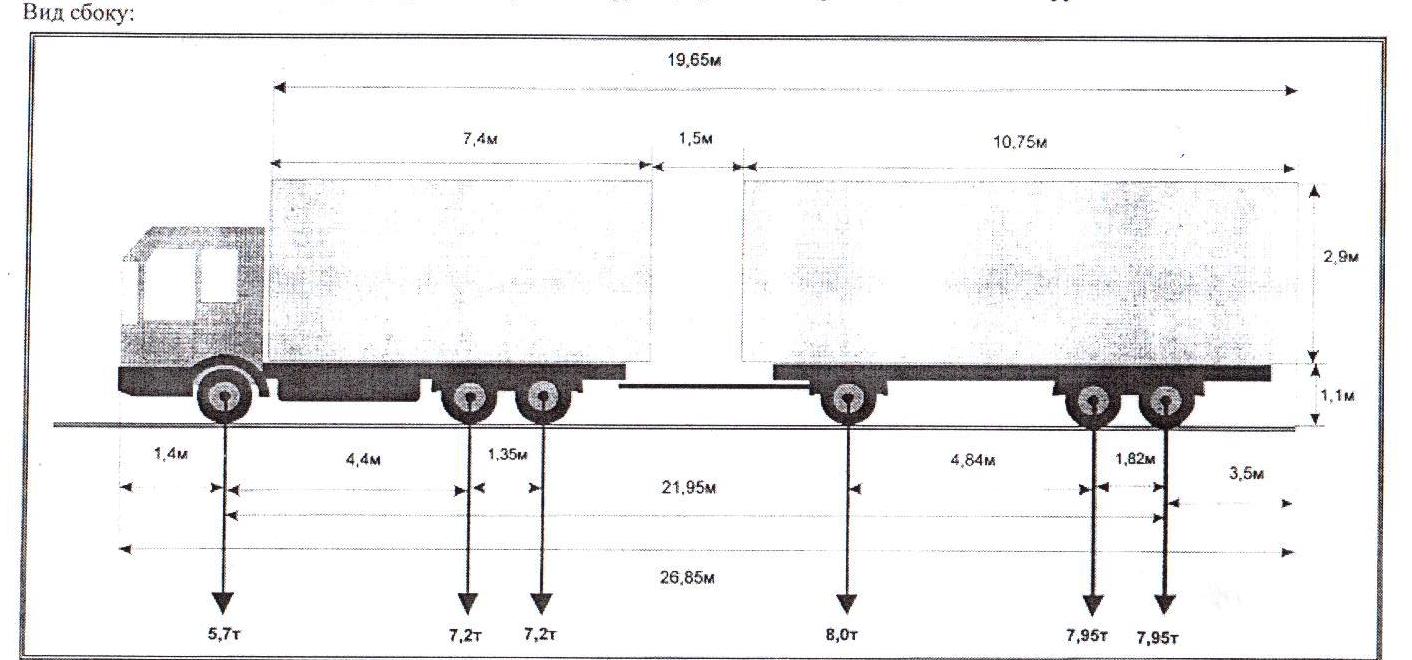 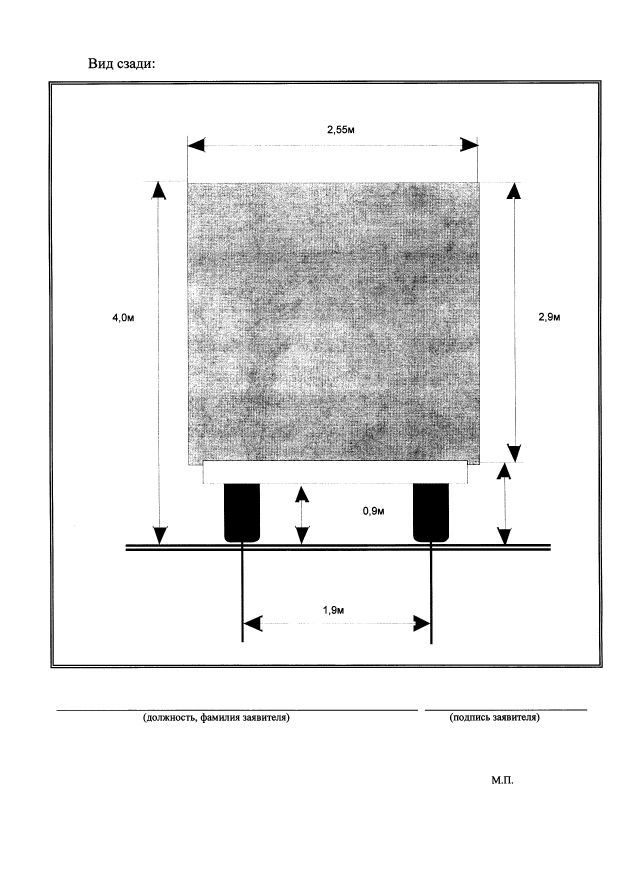 приложение 4к Административному регламентуБЛОК – СХЕМА предоставления муниципальной услугиПонедельник9,00-18,00,  обедс13,00-14,00Вторник:9,00-17,00,  обедс13,00-14,00Среда9,00-17,00,  обедс13,00-14,00Четверг:9,00-17,00,  обедс13,00-14,00Пятница:9,00-17,00,  обедс13,00-14,00Субботавыходной день.Воскресенье:выходной день.Понедельник9,00-13,00,  14,00-17,00Вторник:9,00-13,00, 14,00-17,00Среда9,00-13,00, 14,00-17,00Четверг:9,00-13,00,  14,00-17,00Пятница:9,00-13,00,  14,00-17,00Субботавыходной день.Воскресенье:выходной день.Наименование, адрес и телефон владельца транспортного средства           Наименование, адрес и телефон владельца транспортного средства           Наименование, адрес и телефон владельца транспортного средства           Наименование, адрес и телефон владельца транспортного средства           Наименование, адрес и телефон владельца транспортного средства           Наименование, адрес и телефон владельца транспортного средства           Наименование, адрес и телефон владельца транспортного средства           Наименование, адрес и телефон владельца транспортного средства           Наименование, адрес и телефон владельца транспортного средства           Наименование, адрес и телефон владельца транспортного средства           Наименование, адрес и телефон владельца транспортного средства           Наименование, адрес и телефон владельца транспортного средства           Наименование, адрес и телефон владельца транспортного средства           Наименование, адрес и телефон владельца транспортного средства           Наименование, адрес и телефон владельца транспортного средства           Наименование, адрес и телефон владельца транспортного средства           ИНН, ОГРН/ОГРИП владельца     транспортного средства <*>ИНН, ОГРН/ОГРИП владельца     транспортного средства <*>ИНН, ОГРН/ОГРИП владельца     транспортного средства <*>ИНН, ОГРН/ОГРИП владельца     транспортного средства <*>ИНН, ОГРН/ОГРИП владельца     транспортного средства <*>Маршрут движения                                                         Маршрут движения                                                         Маршрут движения                                                         Маршрут движения                                                         Маршрут движения                                                         Маршрут движения                                                         Маршрут движения                                                         Маршрут движения                                                         Маршрут движения                                                         Маршрут движения                                                         Маршрут движения                                                         Маршрут движения                                                         Маршрут движения                                                         Маршрут движения                                                         Маршрут движения                                                         Маршрут движения                                                         Вид перевозки (международная, межрегиональная, местная) Вид перевозки (международная, межрегиональная, местная) Вид перевозки (международная, межрегиональная, местная) Вид перевозки (международная, межрегиональная, местная) Вид перевозки (международная, межрегиональная, местная) Вид перевозки (международная, межрегиональная, местная) Вид перевозки (международная, межрегиональная, местная) Вид перевозки (международная, межрегиональная, местная) Вид перевозки (международная, межрегиональная, местная) Вид перевозки (международная, межрегиональная, местная) Вид перевозки (международная, межрегиональная, местная) Вид перевозки (международная, межрегиональная, местная) На срок                       На срок                       На срок                       На срок                       На срок                       с   по  по  На количество поездок         На количество поездок         На количество поездок         На количество поездок         На количество поездок         Характеристика груза:         Характеристика груза:         Характеристика груза:         Характеристика груза:         Характеристика груза:         Делимый   Делимый   Делимый   да                да                да                да                да                да                нет         нет         Наименование <**>Наименование <**>Наименование <**>Наименование <**>Наименование <**>Наименование <**>Наименование <**>Наименование <**>Габариты          Габариты          Габариты          Габариты          Габариты          Габариты          Масса       Масса       Транспортное средство (автопоезд) (марка и модель транспортного  средства (тягача, прицепа (полуприцепа)), государственный  регистрационный знак транспортного средства (тягача, прицепа             (полуприцепа))                                                           Транспортное средство (автопоезд) (марка и модель транспортного  средства (тягача, прицепа (полуприцепа)), государственный  регистрационный знак транспортного средства (тягача, прицепа             (полуприцепа))                                                           Транспортное средство (автопоезд) (марка и модель транспортного  средства (тягача, прицепа (полуприцепа)), государственный  регистрационный знак транспортного средства (тягача, прицепа             (полуприцепа))                                                           Транспортное средство (автопоезд) (марка и модель транспортного  средства (тягача, прицепа (полуприцепа)), государственный  регистрационный знак транспортного средства (тягача, прицепа             (полуприцепа))                                                           Транспортное средство (автопоезд) (марка и модель транспортного  средства (тягача, прицепа (полуприцепа)), государственный  регистрационный знак транспортного средства (тягача, прицепа             (полуприцепа))                                                           Транспортное средство (автопоезд) (марка и модель транспортного  средства (тягача, прицепа (полуприцепа)), государственный  регистрационный знак транспортного средства (тягача, прицепа             (полуприцепа))                                                           Транспортное средство (автопоезд) (марка и модель транспортного  средства (тягача, прицепа (полуприцепа)), государственный  регистрационный знак транспортного средства (тягача, прицепа             (полуприцепа))                                                           Транспортное средство (автопоезд) (марка и модель транспортного  средства (тягача, прицепа (полуприцепа)), государственный  регистрационный знак транспортного средства (тягача, прицепа             (полуприцепа))                                                           Транспортное средство (автопоезд) (марка и модель транспортного  средства (тягача, прицепа (полуприцепа)), государственный  регистрационный знак транспортного средства (тягача, прицепа             (полуприцепа))                                                           Транспортное средство (автопоезд) (марка и модель транспортного  средства (тягача, прицепа (полуприцепа)), государственный  регистрационный знак транспортного средства (тягача, прицепа             (полуприцепа))                                                           Транспортное средство (автопоезд) (марка и модель транспортного  средства (тягача, прицепа (полуприцепа)), государственный  регистрационный знак транспортного средства (тягача, прицепа             (полуприцепа))                                                           Транспортное средство (автопоезд) (марка и модель транспортного  средства (тягача, прицепа (полуприцепа)), государственный  регистрационный знак транспортного средства (тягача, прицепа             (полуприцепа))                                                           Транспортное средство (автопоезд) (марка и модель транспортного  средства (тягача, прицепа (полуприцепа)), государственный  регистрационный знак транспортного средства (тягача, прицепа             (полуприцепа))                                                           Транспортное средство (автопоезд) (марка и модель транспортного  средства (тягача, прицепа (полуприцепа)), государственный  регистрационный знак транспортного средства (тягача, прицепа             (полуприцепа))                                                           Транспортное средство (автопоезд) (марка и модель транспортного  средства (тягача, прицепа (полуприцепа)), государственный  регистрационный знак транспортного средства (тягача, прицепа             (полуприцепа))                                                           Транспортное средство (автопоезд) (марка и модель транспортного  средства (тягача, прицепа (полуприцепа)), государственный  регистрационный знак транспортного средства (тягача, прицепа             (полуприцепа))                                                           Параметры транспортного средства (автопоезда)                            Параметры транспортного средства (автопоезда)                            Параметры транспортного средства (автопоезда)                            Параметры транспортного средства (автопоезда)                            Параметры транспортного средства (автопоезда)                            Параметры транспортного средства (автопоезда)                            Параметры транспортного средства (автопоезда)                            Параметры транспортного средства (автопоезда)                            Параметры транспортного средства (автопоезда)                            Параметры транспортного средства (автопоезда)                            Параметры транспортного средства (автопоезда)                            Параметры транспортного средства (автопоезда)                            Параметры транспортного средства (автопоезда)                            Параметры транспортного средства (автопоезда)                            Параметры транспортного средства (автопоезда)                            Параметры транспортного средства (автопоезда)                            Масса транспортного     средства (автопоезда)   без груза/с грузом (т)  Масса транспортного     средства (автопоезда)   без груза/с грузом (т)  Масса транспортного     средства (автопоезда)   без груза/с грузом (т)  Масса тягача (т)          Масса тягача (т)          Масса тягача (т)          Масса прицепа    (полуприцепа)    (т)              Масса прицепа    (полуприцепа)    (т)              Масса прицепа    (полуприцепа)    (т)              Масса прицепа    (полуприцепа)    (т)              Масса прицепа    (полуприцепа)    (т)              Масса транспортного     средства (автопоезда)   без груза/с грузом (т)  Масса транспортного     средства (автопоезда)   без груза/с грузом (т)  Масса транспортного     средства (автопоезда)   без груза/с грузом (т)  Расстояния между осями  Расстояния между осями  Расстояния между осями  Нагрузки на оси (т)     Нагрузки на оси (т)     Нагрузки на оси (т)     Габариты транспортного средства (автопоезда):                            Габариты транспортного средства (автопоезда):                            Габариты транспортного средства (автопоезда):                            Габариты транспортного средства (автопоезда):                            Габариты транспортного средства (автопоезда):                            Габариты транспортного средства (автопоезда):                            Габариты транспортного средства (автопоезда):                            Габариты транспортного средства (автопоезда):                            Габариты транспортного средства (автопоезда):                            Габариты транспортного средства (автопоезда):                            Габариты транспортного средства (автопоезда):                            Габариты транспортного средства (автопоезда):                            Габариты транспортного средства (автопоезда):                            Габариты транспортного средства (автопоезда):                            Габариты транспортного средства (автопоезда):                            Габариты транспортного средства (автопоезда):                            Длина (м)    Ширина (м)   Ширина (м)   Ширина (м)   Высота    (м)       Высота    (м)       Высота    (м)       Минимальный радиус поворота с   грузом (м)                        Минимальный радиус поворота с   грузом (м)                        Минимальный радиус поворота с   грузом (м)                        Минимальный радиус поворота с   грузом (м)                        Минимальный радиус поворота с   грузом (м)                        Минимальный радиус поворота с   грузом (м)                        Минимальный радиус поворота с   грузом (м)                        Минимальный радиус поворота с   грузом (м)                        Минимальный радиус поворота с   грузом (м)                        Необходимость автомобиля              сопровождения (прикрытия)             Необходимость автомобиля              сопровождения (прикрытия)             Необходимость автомобиля              сопровождения (прикрытия)             Необходимость автомобиля              сопровождения (прикрытия)             Необходимость автомобиля              сопровождения (прикрытия)             Необходимость автомобиля              сопровождения (прикрытия)             Необходимость автомобиля              сопровождения (прикрытия)             Предполагаемая максимальная скорость движения  транспортного средства (автопоезда) (км/час)   Предполагаемая максимальная скорость движения  транспортного средства (автопоезда) (км/час)   Предполагаемая максимальная скорость движения  транспортного средства (автопоезда) (км/час)   Предполагаемая максимальная скорость движения  транспортного средства (автопоезда) (км/час)   Предполагаемая максимальная скорость движения  транспортного средства (автопоезда) (км/час)   Предполагаемая максимальная скорость движения  транспортного средства (автопоезда) (км/час)   Предполагаемая максимальная скорость движения  транспортного средства (автопоезда) (км/час)   Предполагаемая максимальная скорость движения  транспортного средства (автопоезда) (км/час)   Предполагаемая максимальная скорость движения  транспортного средства (автопоезда) (км/час)   Банковские реквизиты                           Банковские реквизиты                           Банковские реквизиты                           Банковские реквизиты                           Банковские реквизиты                           Банковские реквизиты                           Банковские реквизиты                           Банковские реквизиты                           Банковские реквизиты                           Оплату гарантируем                                                       Оплату гарантируем                                                       Оплату гарантируем                                                       Оплату гарантируем                                                       Оплату гарантируем                                                       Оплату гарантируем                                                       Оплату гарантируем                                                       Оплату гарантируем                                                       Оплату гарантируем                                                       Оплату гарантируем                                                       Оплату гарантируем                                                       Оплату гарантируем                                                       Оплату гарантируем                                                       Оплату гарантируем                                                       Оплату гарантируем                                                       Оплату гарантируем                                                       (должность)            (должность)            (подпись)                   (подпись)                   (подпись)                   (подпись)                   (подпись)                   (подпись)                   (подпись)                   (подпись)                   (фамилия)           (фамилия)           (фамилия)           (фамилия)           (фамилия)           (фамилия)           